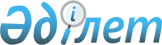 О признании утратившим силу приказа и.о. Министра образования и науки Республики Казахстан от 5 ноября 2012 года № 492 "Об утверждении критериев оценки степени риска и форм проверочных листов по проверкам за системой образования"Приказ Министра образования и науки Республики Казахстан от 4 августа 2015 года № 509

      В соответствии с пунктом 1 статьи 21-1 Закона Республики Казахстан от 24 марта 1998 года «О нормативных правовых актах», ПРИКАЗЫВАЮ:



      1. Признать утратившим силу приказ и.о. Министра образования и науки Республики Казахстан от 5 ноября 2012 года № 492 «Об утверждении критериев оценки степени риска и форм проверочных листов по проверкам за системой образования» (зарегистрированный в Реестре государственной регистрации нормативных правовых актов Республики Казахстан за № 8136, опубликованный в газете «Казахстанская правда» от 26 января 2013 г. № 30-31 (27304-27305)).



      2. Комитету по контролю в сфере образования и науки Министерства образования и науки Республики Казахстан (Нюсупов С.Н.) в установленном законодательством порядке обеспечить:

      1) направление копии настоящего приказа в Министерство юстиции Республики Казахстан;

      2) опубликование настоящего приказа на интернет-ресурсе Министерства образования и науки Республики Казахстан.



      3. Контроль за исполнением настоящего приказа возложить на вице-министра образования и науки Республики Казахстан Балыкбаева Т.О.



      4. Настоящий приказ вводится в действие со дня подписания      Министр                                    А. Саринжипов
					© 2012. РГП на ПХВ «Институт законодательства и правовой информации Республики Казахстан» Министерства юстиции Республики Казахстан
				